15.04.2020 г.Тема: Конституционное право граждан на предпринимательскую деятельность.Задание:Выписать определения1. Понятие предпринимательского праваПлан    1.Конституционное право граждан на предпринимательскую деятельность.    2.Понятие о коммерческой (предпринимательской) деятельности.3.Правовые средства государственного регулирования коммерческой (предпринимательской) деятельности.Принципы предпринимательства.1.Конституционное право граждан на предпринимательскую деятельностьКонституция ЛНР закрепила право каждого гражданина на предпринимательскую деятельность. Так, согласно статьи 27 КонституцииЛНРкаждый имеет право на свободное использование своих способностей и имущества для предпринимательской и иной не запрещенной законом экономической деятельности.Хозяйственная деятельность— деятельность субъектов хозяйствования в сфере общественного производства, направленная на изготовление и реализацию продукции, выполнение работ или оказание услуг стоимостного характера, имеющих ценовую определенность.Понятие о коммерческой (предпринимательской)деятельностиРанее считалось, что различная экономическая деятельность индивидов в обществе, направленная на экономическое обеспечение самого существованиябытия членов этого общества, это, так сказать, хозяйствование. Или хозяйственная деятельность. Ныне словосочетание "хозяйственная деятельность" постепенно заменяется понятием "коммерческая деятельность". Так, в экономической и юридической литературе все чаще встречается именно последнее словосочетание.Коммерция (от лат. commercium — торговля): в узком смысле — торговая и торгово-посредническая деятельность, участие в продаже или содействие продаже товаров и услуг; в широком смысле — предпринимательская деятельность.Поэтому, основными видами коммерческой(хозяйственной) деятельности являются:Предпринимательств Предпринимательская	деятельность —	это	самостоятельная,инициативная, систематическая , на собственный риск предпринимательская деятельность, которая осуществляется субъектами хозяйствования (предпринимателями) с целью достижения экономических и социальных результатов и получения прибыли.Классификация предпринимательской деятельности:Производственная деятельность — деятельность, в процессе которой производится определенная продукция;Непроизводственная деятельность:Выполнение работ, оказание услуг;Занятие торговлей;Иная непроизводственная деятельность.Предпринимательская деятельность может осуществляться как простое предпринимательство (без создания юридического лица) и сложное предпринимательство (с созданием юридического лица).Предпринимательство — важнейшее свойство рыночной экономики, пронизывающее все ее институты.Основными формами предпринимательства являются:1. Индивидуальное(физические лица-предприниматели);2. Коллективное (кооператив, предприятие, полное товарищество, товарищество на вере, общество с ограниченной ответственностью (сокращенно — ООО , общество с дополнительной ответственностью (ОДО), предпринимательское партнерство, инвестиционное товарищество, публичное акционерное общество (ПАО), непубличное акционерное общество (НПАО), семейное предприятие, гос. коммерческое предприятие).По характеру деятельности различают:— производственное предпринимательство;— торгово-коммерческое предпринимательство;— кредитно-финансовое предпринимательство;— сервисное предпринимательство (оказание услуг) и др.Процесс предпринимательства состоит из нескольких стадий:1. Создание (наличие) стартового капитала. Источниками его могут быть следующие:Собственные средства — личные средства и сбережения, собственное имущество (помещение, оборудование, машина), уставной капитал (юридическое лицо);Привлечение инвестиций — венчурные фонды и бизнес-ангелы, краудфандинг (сбор средств);Займы в банке или у физических лиц;Безвозмездная помощь (гранты или субсидии). Государственная регистрация предпринимателя и лицензирование деятельности.    Реклама собственной предпринимательской деятельности.4. Расширение (производства, сферы оказываемых услуг), слияние и поглощение конкурентов.Капитализация.Выпуск акций.Страхование деятельности.8. Продажа и покупка готового бизнеса.Некоммерческое хозяйствование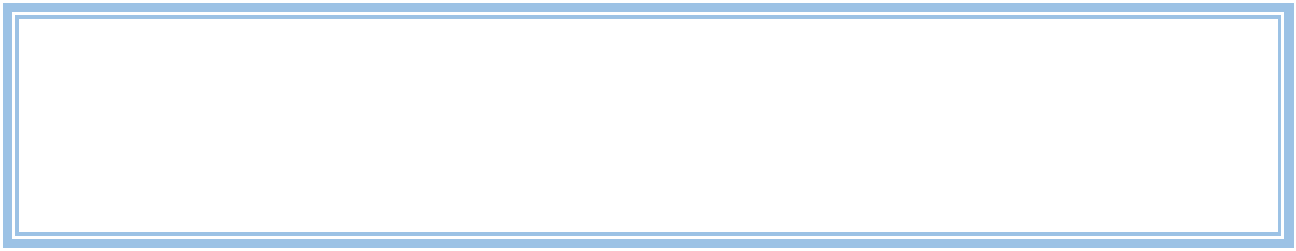 Некоммерческое	хозяйствование—	самостоятельнаясистематическая предпринимательская деятельность, осуществляемая субъектами хозяйствования, направленная на достижение экономических, социальных и других результатов без цели получения прибыли.Некоммерческая деятельность осуществляется субъектами хозяйствования государственного или муниципального (коммунального) секторов экономики в отраслях (видах деятельности), в которых запрещается предпринимательская деятельность, на основе решения соответствующего органа государственной власти или органа местного самоуправления. Некоммерческая хозяйственная деятельность осуществляется казенными и некоммерческими коммунальными предприятиями.Не могут осуществлять некоммерческую хозяйственную деятельность органы государственной власти, органы местного самоуправления, их должностные лица.3.Правовые средства государственного регулирования коммерческой (предпринимательской) деятельностиГосударственное регулирование предпринимательской деятельности представляет собой воздействие государства на нее путем:Принятия нормативных правовых актов, правовых актов индивидуального регулирования;Организации контроля за соблюдением требований законодательства предпринимателями;Применения мер стимулирования и ответственности в случае нарушения этих требований.Основная цель регулирования предпринимательской деятельности со стороны государства — обеспечить условия, необходимые для бесперебойного функционирования внутренней экономики, а также добиться постоянного участия производителей — резидентов государства в международном разделении труда с целью извлечения от этого выгод, оптимальных для ведения бизнеса.Государство посредством своих механизмов в области регулирования бизнеса решает следующие задачи:— разработка новых законов, законодательный контроль, который обеспечивает правовую защиту субъектам предпринимательской деятельности;— повышение эффективности производственной деятельности, государственного контроля за ее осуществлением и сокращение издержек;— умеренное снижение прямого вмешательства в деятельность промышленных предприятий, бюрократического контроля;— обеспечение необходимых условий для развития добросовестной и свободной конкуренции, развитие торговли как на внутреннем, так и на внешнем рынках;— проведение правильной и справедливой налоговой, процентной и финансовой политики, способствующей бюджетному и товарно-денежному равновесию, контроль за эмиссией денег;— обеспечение развития экономики в текущий момент и анализ перспектив ее развития;— проведение продуманной инвестиционной политики, способствование научно-техническому прогрессу;— способствование накоплению капиталов в долгосрочном периоде, снижение темпов инфляции;— контроль за соблюдение трудового законодательства, содействие открытому передвижению рабочей силы, создание служб занятости, контроль за наймом рабочих со стороны частных лиц, установление оптимального и минимального размеров оплаты труда;— реализация мер по повышению благосостояния общества, уровня жизни, уменьшению дифференциации населения по уровню доходов.Правовыми формами государственного воздействия на экономику являются нормативные правовые акты и акты индивидуального регулирования.Помимо правовых средств регулирования существуют специальные средства и инструменты регулирования. К ним относятся требования, устанавливающие различные измерители деятельности предпринимателя:  Нормы, нормативы (например, минимальный размер установленного капитала хозяйственного общества, нормативы предельно допустимых вредных веществ в продуктах питания, предельно допустимого уровня шума, вибрации и иных вредных воздействий на здоровье людей в производственных условиях); · Лимиты (например, лимиты на выбросы загрязняющих веществ в природную среду); · Размеры ставок (налогов, пошлин, учетной ставки Госбанка ЛНР);  Повышающие и понижающие коэффициенты, применяемые при государственном регулировании цен (тарифов); · Квоты — количественные ограничители (например на экспорт или импорт отдельных видов товаров);  Резервы (например, минимальный размер создаваемого резервного фонда акционерного общества); Предельно допустимые суммы (в случае повышения цен, при расчетах наличными деньгами между юридическими лицами и проч.).Государственное регулирование предпринимательской деятельности происходит на республиканском и местном (муниципальном) уровнях.При регулировании производственных процессов на республиканском уровне необходимо учитывать интересы регионов и субъектов государства, обеспечить их согласованность. Необходимо устанавливать единую систему для деятельности предприятий, развивать единую кадровую и научно-техническую политику, разрабатывать законодательные и нормативные акты для регулировки деятельности местных рынков, формировать корпоративные организации по важнейшим организационным и правовым аспектам.Органы местного (муниципального) управления регулируют удовлетворение текущих потребностей населения, а также прогнозирование перспективных нужд и потребностей производства, учитывая интересы региона, при этом не входя в противоречие с республиканскими требованиями.формам государственного регулирования предпринимательской деятельности можно отнести установление и применение норм права, а также осуществление организационных действий (оперативно-организаторская работа), планирование, регулирование, государственный контроль и применение мер государственного принуждения.Методы государственного регулирования можно разделить на экономические, воспитательные, властные, организационные; методы организации и методы деятельности; методы убеждения и принуждения; прямого и косвенного воздействия; правовые и неправовые; научные, эмпирические, экспериментальные и случайные; регулирование, общее руководство, непосредственно управление; повсеместные и локальные; общие и специальные; стратегические и тактические.Государственное  регулирование  бизнеса  может  совмещать  прямые(административные) и косвенные (экономические) формы регулирования.формам прямого государственного регулирования экономической деятельности относятся государственная регистрация, исполнение обязательств по уплате налогов и неналоговых платежей; лицензирование, соблюдение норм природопользования, санитарии и гигиены, требований по формированию себестоимости выпускаемой продукции, ведению бухгалтерского учета, стандартов, сертификации продукции и услуг, единства измерений, обеспечения качества и безопасности товаров, работ и услуг; соблюдение законодательства о защите прав потребителей и т. д.Косвенные формы регулирования предполагают предоставление льготных кредитов, дотаций, субсидий, льготный режим налогообложения и т. п.Виды прямого контроля государства:— контроль за размещением и строительством предприятий;— контроль бизнеса на основе финансового участия и финансовой помощи;— экологический контроль за предпринимательской деятельностью;— санитарный контроль;— пожарный контроль, устанавливаемый органами МЧС ЛНР;— контроль качества продукции, особенно пищевой и медикаментов;— лицензионный контроль;— контроль в виде трудового и социального законодательства;— антимонопольный контроль;— контроль над ценами и др.Принципы предпринимательстваОбщими принципами предпринимательства являются:1. Обеспечение экономического многообразия и одинаковая защита государством всех субъектов предпринимательской деятельности.2. Свобода предпринимательской деятельности в пределах, установленных законом.3. Свободное движение капиталов, товаров и услуг.4. Ограничение государственного регулирования экономических процессов в связи с необходимостью обеспечения социальной направленности экономики, добросовестной конкуренции в предпринимательстве, экологической защиты населения, защиты прав потребителей и безопасности общества и государства.5. Защита отечественного товаропроизводителя.Запрет незаконного вмешательства органов государственной власти и органов местного самоуправления, их должностных лиц в предпринимательские отношения.